AnmeldeformularFür diese Projekte sind kleinere Schülergruppen (max. 5 S/Gr) vorzusehen und mit überschaubarer Zielsetzung über einen kurzen Zeitraum (z.B. Recherche & Präsentation zu einem der relevanten Themen) zu betreuen. Ausgangspunkt muss ein Problem oder eine Fragestellung sein, welches von der Projektgruppe gelöst werden kann. Das Projektziel muss ein Werk oder Produkt sein (Präsentation, Video, Spiel, Plakat, Toolkit,….). Das Werk bzw. Produkt wird dann in den „Austrian Finals“ in Leoben von der Projektgruppe präsentiert.  Anmeldedaten Der Schutz Ihrer persönlichen Daten ist uns ein besonderes Anliegen. Wir verarbeiten Ihre Daten daher ausschließlich auf Grundlage der gesetzlichen Bestimmungen (DSGVO, TKG 2003).The EIT Raw Materials is supported by EIT, 
a body of the European Union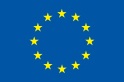 SchuleLehrkraft & KontaktdatenProjekttitelSchülerInnen